SELECCIÓN LA AGUILERAVino de PuebloBODEGAS DOMINIO DE CAIR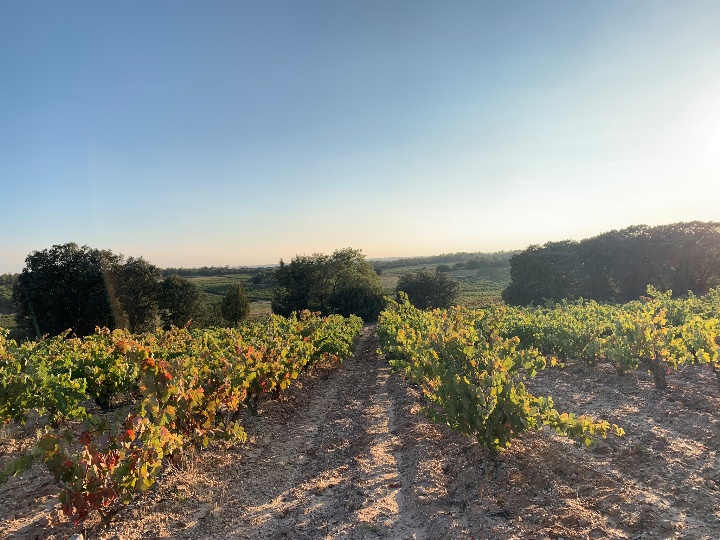 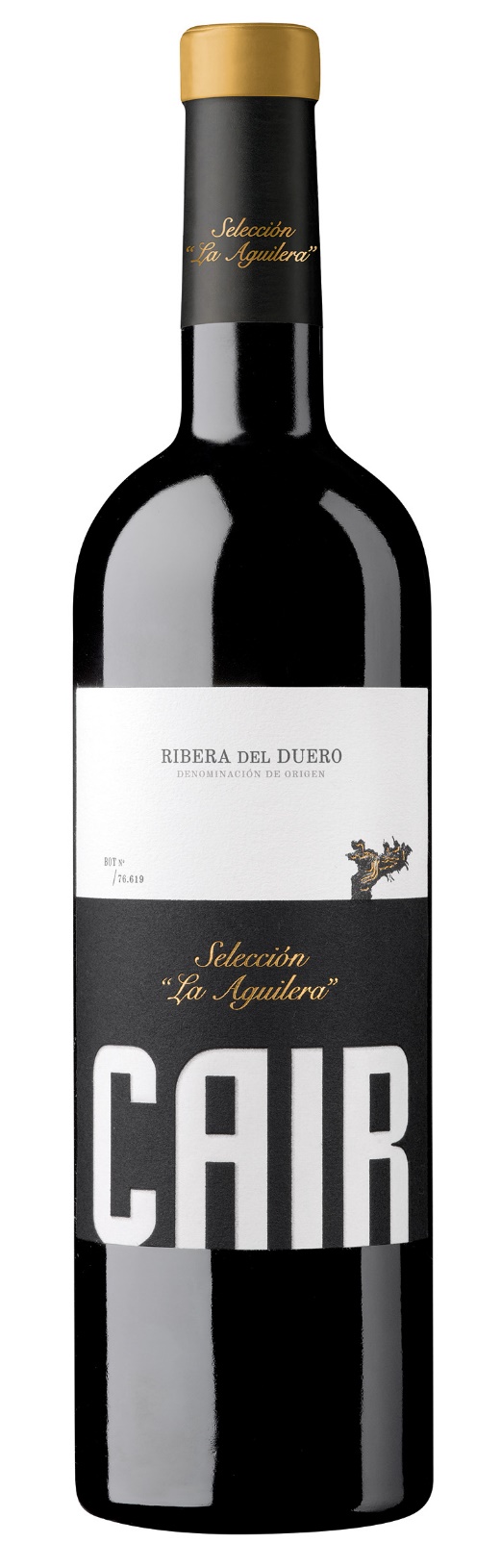 